Эффективные педагогические практики формирования навыков и компетенций XXI векаГребенщикова Н.Н., учитель русского языка и литературы МБОУ «СОШ № 56»	Современная жизнь выдвигает новые требования к образованию, заставляет по-новому оценивать его эффективность. Характерной чертой нового стандарта является деятельностный характер, ставящий главной целью развитие личности учащегося. Ученик сам открывает знания через содержание учебно-методического комплекса, его способность к саморазвитию и самосовершенствованию означает умение учиться.	Каким же образом нужно построить обучение, чтобы процесс познания стал обоюдно интересным, значимым и для педагога и для учащегося? Педагогика предлагает различные пути: воспитание ответственности, развитие мотивации, адаптирование учебного материала к учебным возможностям учащегося. Современная образовательная ситуация требует поиска и освоения новых форм учебных взаимодействий между участниками процесса обучения.Основные методические инновации связаны с применением активных или, как их еще называют, интерактивных методов обучения. Интерактивный означает способность взаимодействовать или находиться в режиме беседы, диалога с чем-либо (например, компьютером) или кем-либо (человеком). Следовательно, интерактивное обучение – это, прежде всего, диалоговое обучение, в ходе которого осуществляется взаимодействие, оно сохраняет конечную цель и основное содержание образовательного процесса.	В своей деятельности я использую метод проектов, ориентированный на развитие исследовательской, творческой активности детей, а также на формирование универсальных учебных действий.	Использование метода дискуссии или конструктивного диалога предполагает равноправие партнеров, участвующих в нем. Постепенно диалог приобретает форму развернутого общение между субъектами коллективной учебной деятельности. Использование метода группового обучения весьма эффективно в реализации данной задачи, я использую работу в парах, в группах.	Применение информационных технологий в процессе обучения дает возможность активизировать познавательную и мыслительную деятельность учащихся.Перспективно использование эвристического метода на уроках русского языка и литературы. Результативность данного метода проверена временем.«Эвристическое обучение – обучение, ставящее целью конструирование учеником собственного смысла, целей и содержания образования, а также процесса его организации, диагностики и осознания, это свобода выбора учеником элементов своего образования, то есть смысла, целей, содержания, форм, способов работы, критериев оценки».	Большое внимание в своей работе уделяю применению активных методов и приемов. 	Современный урок литературы немыслим, на мой взгляд, без приемов технологии развития критического мышления:1. Инсерт2. Кластер
3. Синквейн
4. Фишбоун
5. Ключевые слова6. Ассоциативные ряды7. Перекрестная дискуссия8. Письменная рефлексия	Инсерт - один из приемов технологии развития критического мышления.	Прием Инсерт лучше всего подходит для уроков усвоения новых знаний, для урока коррекции ЗУН или для урока актуализации новых знаний и умений. 	Прием требует от ученика не пассивного чтения, а внимательного. Если раньше он просто пропускал непонятные моменты в тексте, то прием Инсерт заставляет обратить на них внимание, сконцентрироваться на каждой строке текста.	Инсерт довольно эффективен, когда нужно проработать большой пласт теоретического материала.Учащиеся читают текст, маркируя его специальными значками:V — я это знаю;+ — это новая информация для меня;— я думал по-другому, это противоречит тому, что я знал;? — это мне непонятно, нужны объяснения, уточнения.	Остановлюсь на этом приеме  на фрагменте  произведения                            Ф.М. Достоевского «Преступление и наказание».	Как вы воспринимаете статью Раскольникова о теории сильной личностив «Периодической печати»?	Текст можно промаркировать с позиции:+ Я понимаю героя, его убеждения. Раскольников несчастен, «заблудшая» душа, очень искренен, способен сострадать (идея Миссии).- Я не согласен с героем. Это противоречит моим убеждениям. Он ставит себя выше всех, эгоцентризм (идея Наполеона).? Мне трудно определиться в этом вопросе. Раскольников вызывает у меня двойственные чувства. Мне нравится этот герой, умеющий сострадать ближнему, но мне трудно понять, почему человек, поднимает топор и идет убивать.3. Чтение таблицы несколькими учениками (выборочно). Никакого обсуждения, просто зачитывание тезисов.4. Повторное чтение текста. Эта стадия переводит урок уже в этап осмысления. При этом таблица может пополниться, либо какие-то тезисы уже перейдут из одной колонки в другую.5. Рефлексия. На данном этапе обсуждаются записи, внесенные в таблицу. Идет анализ того, как накапливаются знания. Путь от старого к новому становится более наглядным и понятным.«Кластер».	Теперь перейдем к следующему приёму, который называется «кластер».	Слово кластер в переводе означает пучок, созвездие. Это способ графической организации материала, позволяющий сделать наглядными те мыслительные процессы, которые происходят при погружении в ту или иную тему. Кластер является отражением нелинейной формы мышления. Иногда такой способ называют «наглядным мозговым штурмом».	Последовательность действий проста и логична:	Посередине чистого листа (классной доски) написать ключевое слово или предложение, которое является «сердцем» идеи, темы.	Вокруг «накидать» слова или предложения, выражающие идеи, факты, образы, подходящие для данной темы. 	В итоге получается структура, которая графически отображает наши размышления, определяет информационное поле данной теме.	В работе над кластерами необходимо соблюдать следующие правила:	Не бояться записывать все, что приходит на ум. Дать волю воображению и интуиции.	Продолжать работу, пока не кончится время или идеи не иссякнут.	Постараться построить как можно больше связей.ПримерПреступление                проступок                              нарушение                                      злодеяние                                                          кражанаказание                   изгнание                                  суд                              тюрьма                                       раскаяние                  Преступление: убийство, воровство, пьянство, брак по расчёту, ложь, сплетни.Наказание: каторга, тюрьма, суд, явка с повинной, муки совести, осуждение ближних, страх за содеянное.	На завершающей стадии  урока можно применить следующий метод: синквейн.	Синквейн – это особое стихотворение, которое возникает в результате анализа и синтеза информации. Мысль, переведенная в образ, как раз и свидетельствует об уровне понимания ученика. Это прием, позволяющий развивать способности резюмировать информацию, излагать сложные идеи, чувства и представления в нескольких словах, требует вдумчивой рефлексии. Это быстрый, но мощный инструмент для рефлексии.Пример 1.1.Раскольников.
2. Эгоистичный, несчастный.
3. Отвергает, страдает, убивает.
4.В сознании рождается чудовищная теория .
5. Воскрешение.Пример 2***замкнутый, обреченный.не смиряется, создает (теорию), сомневаетсяразрешает себе «кровь по совести».***- Перед вами фрагмент  синквейна, так называется стихотворение, особенность которого в том, что при его написании не надо соблюдать рифму, но оно помогает выразить основную мысль. Состоит из пяти строк. Первая и последняя строки пропущены. Это существительные.  Я предлагаю вам его прочитать и восстановить 1 строчку.- О ком идет речь? (о Раскольникове)- А теперь попробуйте восстановить последнюю строчку.- Что совершает Раскольников? (убийство) А убийство это? (преступление)«Фишбоун».	Одним из методических приемов, который можно использовать в группах, является прием «Фишбоун». Дословно он переводится с английского как «Рыбная кость» или «Скелет рыбы» и направлен на развитие критического мышления учащихся в наглядно-содержательной форме. Суть данного методического приема - установление причинно - следственных взаимосвязей между объектом анализа и влияющими на него факторами, совершение обоснованного выбора. Дополнительно метод позволяет развивать навыки работы с информацией и умение ставить и решать проблемы.	Схемы Фишбоун дают возможность:1. организовать работу участников в парах или группах;2. развивать критическое мышление;3. визуализировать взаимосвязи между причинами и следствиями;	Схема включает в себя основные четыре блока, представленные в виде головы, хвоста, верхних и нижних косточек. Связующим звеном выступает основная кость или хребет рыбы. Голова - проблема, вопрос, тема, которые, подлежат анализу, сравнению, обсуждению.	Верхние косточки - фиксируются основные понятия темы, причины. 
	Нижние косточки (изображаются напротив) - факты, подтверждающие наличие сформулированных причин, или суть понятий, указанных на схеме.
	Хвост-ответ на поставленный вопрос, выводы, обобщения.	Прием Фишбоун предполагает ранжирование понятий, поэтому наиболее важные из них для решения основной проблемы располагают ближе к голове. Все записи должны быть краткими, точными, лаконичными и отображать лишь суть понятий.	Схема Фишбоун может быть использована в качестве отдельно применяемого методического приема для анализа какой-либо ситуации, либо выступать стратегией целого урока. Эффективнее всего ее применять во время урока обобщения и систематизации знаний, когда материал по теме уже пройден и необходимо, привести все изученные понятия в стройную систему, предусматривающую раскрытие и усвоение связей и отношенийПример1	Фишбоун на примере романа «Преступление и наказание» Ф. М. Достоевского.Голова - Обновление Раскольникова на каторге.Верхние косточки - 1. Он раскаялся, осознал свое преступление.2. Изменил отношение к Соне и к людям.3. Начинается исцеление души.4. Усомнился в своей теории.Нижние косточки - 1. Под подушкой Евангелие.2. Обливается слезами, прильнул к ее ногам, даже бывшие враги стали смотреть на него по-другому.3. Яркий пейзаж (утро, солнце, поле).4. Сон про «трихины», люди времен Авраама.Хвост - Осознание вины, раскаяние – путь к очищению, исцелению.Пример 2Работа в группах (создание собственного «образовательного продукта»)Работа в парах или группе (прогнозист и наблюдатель – один предполагает, другой на основе текста опровергает либо подтверждает) Каждая пара выбирает одно из трёх заданий, письменно выполняет, затем дети представляют то, что у них получилось.	Раскрыть причины преступления: социальные, философские и психологические, ради чего или ПОЧЕМУ  Раскольников идёт на преступление? 	Защитить фишбоун 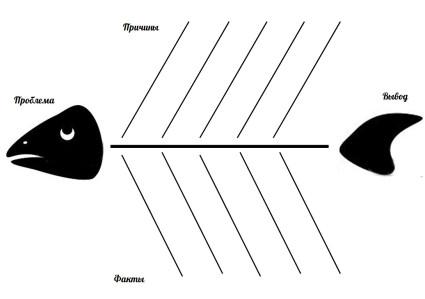 		Таким образом, включение в урок форм, методов и приемов, которые делают процесс обучения интересным и занимательным, облегчает преодоление трудностей в усвоении учебного материала. Эффективные педагогические практики  в ходе которых решается та или иная умственная задача, поддерживают и усиливают интерес детей к учебному предмету.                    Современный учитель должен идти в ногу со временем, не отставать от новых технологий. Педагогическая технология означает системную совокупность и порядок функционирования всех личностных, инструментальных и методологических средств, используемых для достижения педагогических целей.